PRILOGA 2Št. zadeve: 43010-5/2024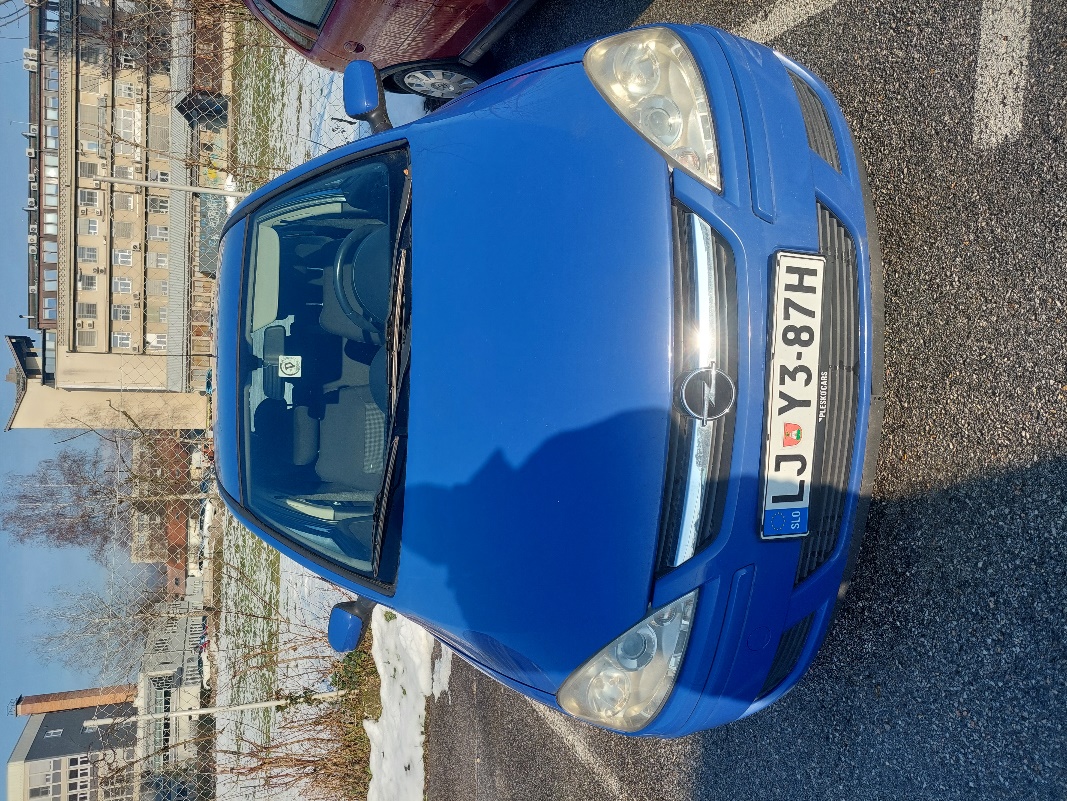 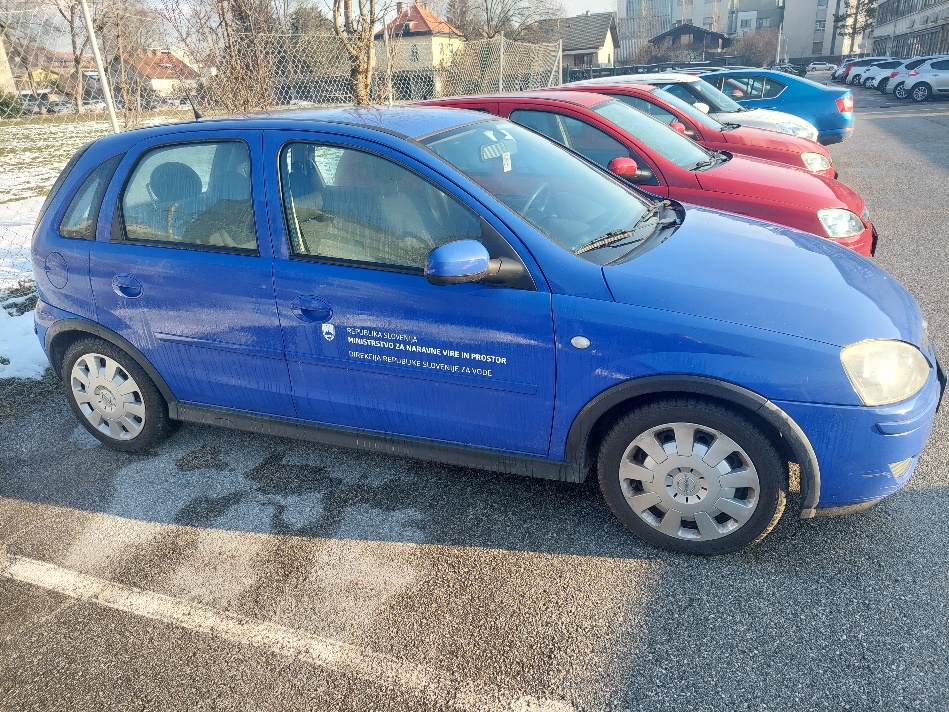 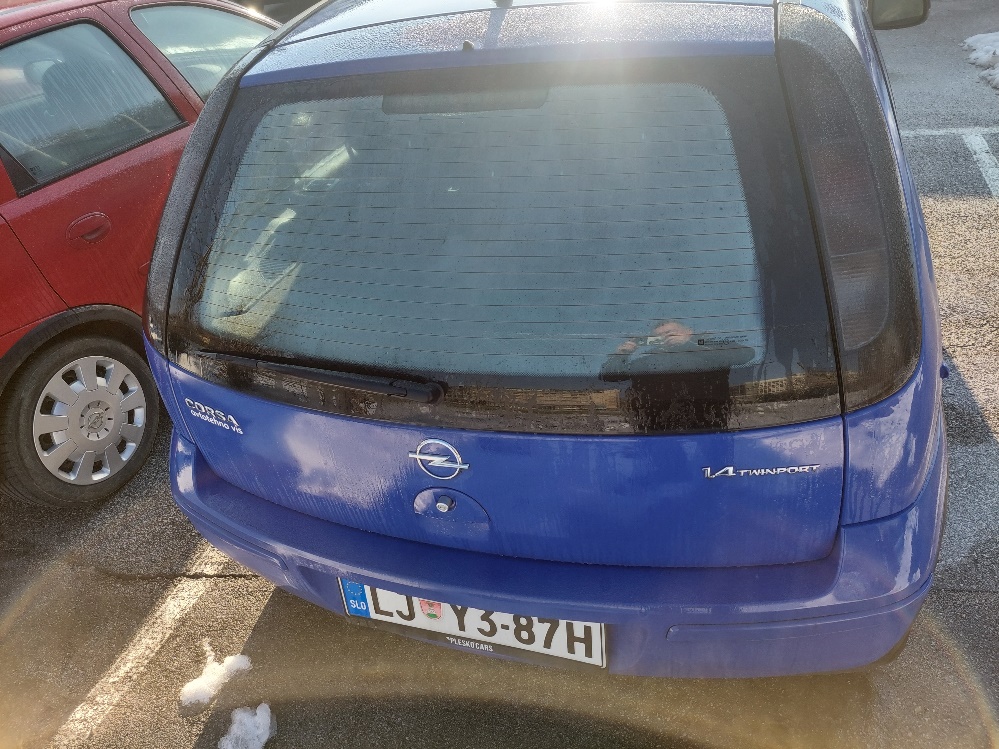 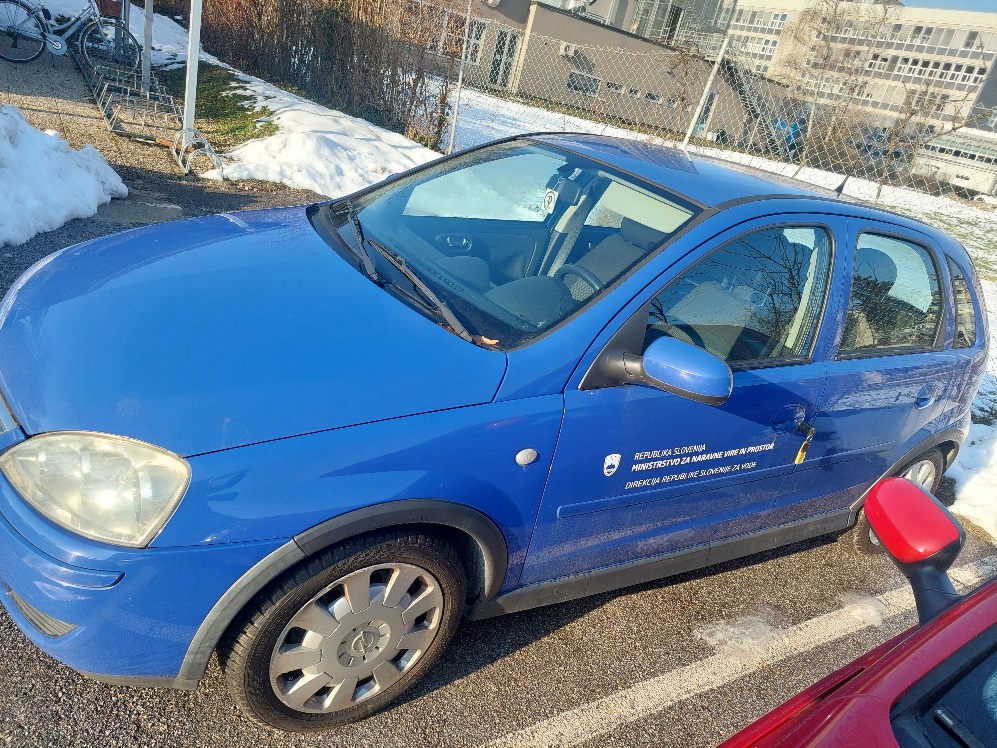 